E A S T   H I L L S   C O M M U N I T Y   C H U R C H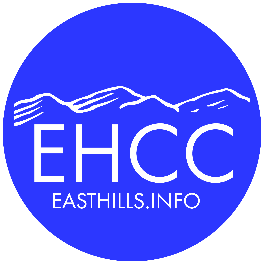 Event Request FormThis request form needs to be approved before it will be put on the church calendar.  Please don’t assume that it is approved just by filling it out.  If this is not related to an East Hills Ministry Event, then a Facility Use Contract will need to be filled out as well agreeing to our facility use guidelines and costs. Thank you for your understanding and patience with the process.Today’s Date:  __________ Name of Requestor: ________________________________________________Home Phone: _________________ Cell Phone: _________________ Email: _________________________Name of Event: _____________________________ What Ministry: _________________________________Date of Event: _____________ Time of Event (start-end): __________ - __________ # to attend:__________Arrival time (to set up): ________________ Departure time (after cleaning/setting back up): ________________What rooms will be needed? Worship Center	 All Classrooms Kitchen	 Specific Classroom(s): __________________________ Lobby	 Whole Facility Office	 Off Campus (location?): _________________________Please describe the reason for the event requested: ___________________________________________________________________________________________________________________________________________________________________________________________________________________________________________________________________________________________________________________________(Please fill out the back as well . . . thank you!) Section B:  Tech and Media RequestsA fee may be required for tech needs in order to hire ‘approved’ tech personnel.Speaker/Lecturer Requests/Needs: Wireless handheld microphone (how many? _____) Hands-free wireless microphone (how many? _____) Corded microphone (how many? _____)Live Music Requests/Needs: Vocalist (how many? _____)	 Drums Electric guitar (how many? _____)	 Keyboard (how many? _____) Acoustic guitar (how many? _____)	 Bass guitar Other instruments (please specify): ________________________________________________________Does this event require a slide show or video?     Yes      NoLighting Requirements (please describe in detail): __________________________________________________________________________________________________________________________________________________________________________________________________________________________________Staging Requirements (please describe in detail): _____________________________________________________________________________________________________________________________________________________________________________________________________________________________________________________________________________________________________________________________FOR OFFICE USE ONLY:Reviewed on (date): ____________ Result?   Approved   Not ApprovedComments: _________________________________________________________________________Facility Use Contract required?   Yes   NoEHCC Staff Contact: ______________________________Host/Tech Person Assigned: ______________________________